Publicado en Madrid el 22/11/2017 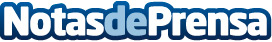 Hipotecas.com inaugura su primera oficina en MadridDesde 2014, Hipotecas.com ofrece a sus clientes préstamos hipotecarios sin vinculaciones a través de su página web. Ahora, con el objetivo de ofrecer un mejor servicio y contar con un espacio físico al que sus clientes puedan dirigirse, Hipotecas.com acaba de abrir su primera oficina en MadridDatos de contacto:Ana BelénComunicación Hipotecas.com913371262Nota de prensa publicada en: https://www.notasdeprensa.es/hipotecas-com-inaugura-su-primera-oficina-en Categorias: Finanzas Madrid Recursos humanos Oficinas http://www.notasdeprensa.es